Model functieprofiel Bureauredacteur (betaald)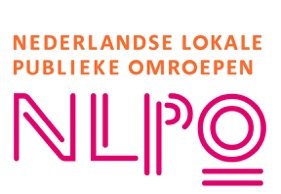 Gebruik model functieprofielHoewel deze publicatie met zorg is samengesteld kan de NLPO geen aansprakelijkheid aanvaarden voor eventuele gevolgen van het gebruik van het modelbestand. Omroepen die het model aanpassen, op welke wijze dan ook, dienen het voorblad en het logo van de NLPO te verwijderen. Graag verneemt de NLPO uw opmerkingen naar aanleiding van de modelovereenkomst, zodat deze, wanneer daartoe aanleiding bestaat, kan worden aangepast.Functieprofiel: Bureauredacteur (betaald)Omschrijving van de functie:De bureauredacteur is een vitale kracht binnen de redactionele afdeling van de lokale omroep, verantwoordelijk voor het samenstellen, redigeren en plannen van nieuwscontent. Deze rol vereist een scherp oog voor detail en een diepgaand begrip van lokale kwesties. De bureauredacteur werkt nauw samen met journalisten en andere redacteuren om te zorgen voor nauwkeurige, tijdige en boeiende berichtgeving die resoneert met de lokale gemeenschap.Taken:Redigeren en samenstellen van nieuwsartikelen en -reportages vanaf de redactie.Begeleiden van journalisten bij het ontwikkelen van verhalen in verzorgingsgebied.Waarborgen van de journalistieke kwaliteit en consistentie.Actief deelnemen aan redactionele vergaderingen.Verantwoordelijkheden en bevoegdheden:Handhaven van redactionele normen en journalistieke integriteit.Verwerking van persberichten en andere nieuwstips tot volwaardig nieuwsartikel.Zorgen voor accurate en ethisch verantwoorde berichtgeving.Benodigde competenties:Uitstekende redactionele en schrijfvaardigheden.Sterk inzicht in lokale nieuws en gemeenschapskwesties.Goede communicatie- en samenwerkingsvaardigheden.Pre: basiskennis mediawettelijke voorschriften media-aanbod.Minimale werkervaring en opleidingsniveau:Minimaal 1 jaar ervaring in journalistiek of redactie.HBO of WO-opleidingsniveau in journalistiek, communicatie of gerelateerd veld.Arbeidsvoorwaarden:[Aantal uren en specifieke voorwaarden te bepalen]VersienummerDatumWijzigingenV2024.106-05-2024Eerste publicatie